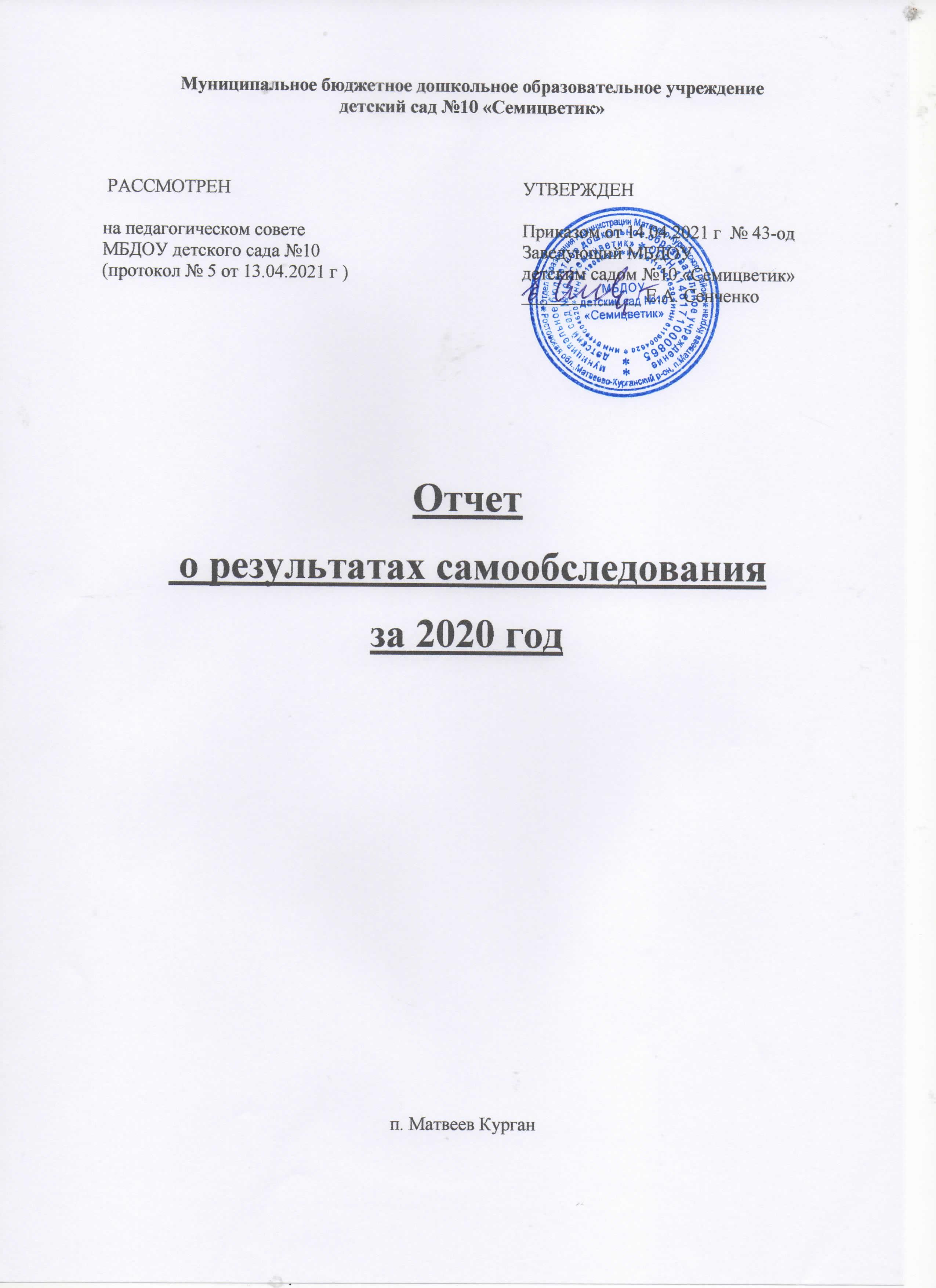      Раздел I. Аналитическая часть1. Общая характеристика учреждения	Муниципальное бюджетное дошкольное образовательное учреждение детский сад №10 «Семицветик» (далее – МБДОУ) создано на основании постановления Администрации Матвеево-Курганского района от 10.10.2014 г. №1482 в целях реализации гарантированного гражданам Российской Федерации права на получение общедоступного и бесплатного дошкольного образования. 	МБДОУ расположено в жилом районе посёлка, вдали от производящих предприятий и торговых мест. Здание детского сада построено по типовому проекту. Проектная мощность – 280 мест. Общая площадь здания составляет 6637 кв.м., общая площадь земельного участка – 19171 кв.м.Основной целью деятельности МБДОУ является образовательная деятельность по образовательным программам дошкольного образования, присмотр и уход за детьми. Режим работы: пятидневная рабочая неделя (понедельник-пятница). Длительность пребывания детей в группах - 10 часов. Режим работы групп – с 7.30 до 17.30. До начала пандемии коронавируса (с января по март 2020 г.) функционировала одна дежурная группа с 7.00 до 19.00 (12 часов).   С 30.03.2020 г. по 03.04.2020 г. приостановлена деятельность МБДОУ по Указу Президента от 02.04.2020 № 239. С 04.04.2020 г. по 31.05.2020 приостановлена деятельность МБДОУ согласно постановлению Правительства Ростовской области от 05.04.2020 № 272. С 01.06.2020 организована работа МБДОУ в режиме дежурных групп. Работали 3 разновозрастные группы, по 12 детей в каждой группе. С 07.07.2020 г. возобновилась работа МБДОУ в штатном режиме. Структура и количество групп   Проектная мощность МБДОУ детского сада №10 «Семицветик» 280 мест. Средняя численность воспитанников за 2020 г. составила 259 детей.МБДОУ укомплектовано детьми на 92,5%, что ниже, чем в 2019 г. (98,6%).     В 2020 г. в МБДОУ организовано функционирование 15 возрастных групп: 14 групп общеразвивающей направленности и 1 группа комбинированной направленности. В 2020 году завершили дошкольное образование и были отчислены из детского сада 80 воспитанников в связи с переходом на обучение в школу.      Вывод: Муниципальное бюджетное дошкольное образовательное учреждение детский сад №10 «Семицветик» функционирует в соответствии с нормативными документами в сфере образования Российской Федерации. 2. Система управления ДОУ               Управление МБДОУ осуществляется на основе принципов единоначалия и коллегиальности. Единоличным исполнительным органом является руководитель (заведующий). Коллегиальными органами управления МБДОУ являются:          - общее собрание трудового коллектива, действующее на основании Положения. Основная задача - организация образовательного процесса и финансово-хозяйственной деятельности МБДОУ на высоком уровне;          - педагогический Совет, действующий на основании Положения. Основная задача - реализация государственной политики в области дошкольного образования.              В целях учёта мнения родителей (законных представителей) несовершеннолетних воспитанников и работников по вопросам управления МБДОУ, принятия  локальных нормативных актов, затрагивающих их права и законные интересы, по инициативе родителей (законных представителей) несовершеннолетних воспитанников и работников в МБДОУ создан Совет родителей. Структура, порядок формирования, срок полномочий и компетенция Совета родителей установлена в Положении.               Административное управление имеет линейную структуру:          I уровень - заведующий детским садом (во взаимодействии с коллегиальными органами управления). Управленческая деятельность заведующего обеспечивает материальные, организационные, правовые, социально-психологические условия для реализации функции управления образовательным процессом в МБДОУ. Объект управления заведующего - весь коллектив. Управление осуществляется в режиме развития и функционирования.          II уровень – заместитель заведующего по ВМР, заместитель заведующего по хозяйственной работе, старший воспитатель, заведующий хозяйством, медицинская сестра. Объект управления управленцев второго уровня - часть коллектива согласно должностным обязанностям. Управление осуществляется в режиме опережения.          III уровень управления осуществляется педагогами. Объект управления - воспитанники и родители (законные представители) воспитанников. Управление осуществляется в режиме функционирования и проектном управлении.               В коллективе создана атмосфера творческого сотрудничества. Стиль руководства – демократический, но он может меняться в зависимости от конкретных субъектов руководства, а также от конкретной ситуации. Реализуя функцию планирования, администрация детского сада непрерывно устанавливает и конкретизирует цели самой организации, определяет средства их достижения, сроки, последовательность их реализации, распределяет ресурсы. Администрация детского сада стремится к тому, чтобы воздействие приводило к эффективному взаимодействию всех участников образовательных отношений. Планирование и анализ образовательной деятельности осуществляется на основе локальных актов МБДОУ, регламентирующих организацию образовательного процесса. В результате построения такой модели управленческой деятельности в коллективе присутствуют:          • творчество педагогов;          • инициатива всех сотрудников;          • желание сделать жизнь воспитанников интересной и содержательной;           • желание в полной мере удовлетворить запросы родителей в воспитании детей.          Основными приоритетами развития системы управления МБДОУ являются учет запросов и ожиданий всех участников образовательного процесса, возможность их участия в управлении детским садом, демократизация и усиление роли работников в управлении учреждением. Заведующий детским садом занимает место координатора стратегических направлений.Вывод: Структура и система управления в МДОУ соответствуют специфике деятельности МБДОУ. Действующая система управления позволяет оптимизировать управление, включить в пространство управленческой деятельности значительное число педагогов, работников МБДОУ и родителей (законных представителей). Демократизация системы управления способствует развитию инициативы участников образовательных отношений (педагогов, родителей (законных представителей), детей).3. Содержание и качество подготовки воспитанников              МБДОУ детский сад №10 «Семицветик» осуществляет образовательную деятельность в соответствии с нормативными документами всех уровней дошкольного образования. Образовательная деятельность ведётся на основании утверждённой основной образовательной программы дошкольного образования МБДОУ, которая составлена с учётом концептуальных положений примерной основной общеобразовательной программы дошкольного образования «От рождения до школы» под ред. Н.Е. Вераксы, Т.С. Комаровой, М.А. Васильевой, требований ФГОС дошкольного образования, санитарно-эпидемиологических правил и нормативов.            Программа основана на комплексно-тематическом принципе построения образовательного процесса и составлена в соответствии с направлениями развития детей: «Физическое развитие», «Социально-коммуникативное развитие», «Познавательное развитие», «Художественно-эстетическое развитие», «Речевое развитие». Реализация каждого направления предполагает решение образовательных задач во всех видах детской деятельности, имеющих место в режиме дня дошкольного образовательного учреждения.               Учебный план, календарный учебный график, расписание НОД составлены в соответствии с требованиями действующего санитарного законодательства к предельно допустимым нормам учебной нагрузки, требованиями ФГОС ДО к организации работы с воспитанниками.           В целях организации качественной работы в группах с детьми с ОВЗ разработана адаптированная основная образовательная программа дошкольного образования, в основе которой:1. «Коррекция нарушений речи» - Т.Б. Филичева, Г.В. Чиркина.2. «Подготовка к школе детей с ЗПР» - С.Г. Шевченко.3. «Социально-педагогическая помощь лицам с ОВЗ» - Л.И. Аксенова.4. «Коррекционно-развивающее обучение и воспитание» - Е.А. Екжанова, Е.А. Стребелева.   В связи с приёмом на обучение детей с ОВЗ были разработаны программы, учитывающие специфику образовательных потребностей адресата – воспитанника:- адаптированная образовательная программа дошкольного образования для детей с задержкой психического развития (ЗПР);- адаптированная образовательная программа дошкольного образования для детей с расстройством аутистического спектра (РАС);- адаптированная образовательная программа дошкольного образования для слабовидящих детей.   Адаптированные образовательные программы – образовательные программы, адаптированные для обучения лиц с ограниченными возможностями здоровья с учётом особенностей их психофизического развития, индивидуальных возможностей и при необходимости обеспечивающие коррекцию нарушений развития и социальную адаптацию указанных лиц.    Уровень развития детей анализируется по итогам педагогической диагностики (мониторинга). Формы проведения диагностики:  диагностические занятия (по каждому разделу программы);  диагностические срезы;  наблюдения, итоговые занятия.   Разработаны диагностические карты освоения основной образовательной программы дошкольного образования МБДОУ в каждой возрастной группе. Карты включают анализ уровня развития воспитанников в рамках целевых ориентиров дошкольного образования и качества освоения образовательных областей. Так, результаты качества освоения ООП ДО МБДОУ в 2020 году выглядят следующим образом: с 01.01.2020 по 31.08.2020 показатели достаточно высокие. С 1 сентября 2020 учитывался новый набор детей, а это были дети в основном раннего возраста, поэтому на начало 2020-2021 учебного года показатели освоения образовательных областей программы значительно ниже:Результаты мониторинга необходимы для дальнейшей работы по реализации программы, т.к. позволяют увидеть недочеты в организации образовательного процесса.	По итогам мониторинга во всех возрастных группах отмечается достаточный уровень освоения образовательных областей программы. Так как учебный год начинается с 1 сентября,  у детей раннего возраста был адаптационный период, поэтому диагностика не проводилась. Вывод: мониторинг освоения образовательных областей в целом по детскому саду показал, что работа по всем пяти направлениям велась на достаточно высоком уровне.   Необходимо педагогам обратить внимание на следующие моменты: 1. Продолжать вести целенаправленную работу по повышению качества освоения программного материала по образовательным областям «Познавательное развитие», «Физическое развитие», «Социально – коммуникативное развитие», «Речевое развитие».  2. Осуществлять дифференцированный подход к детям в течение года с целью улучшения освоения программы. 3. При планировании образовательной работы учитывать результаты мониторинга.    С 3 по 28 февраля 2020 года с использованием программы Семаго Н.Я., Семаго М.М. «Психолого-педагогическая оценка готовности к началу школьного обучения» был проведен психологический мониторинг в подготовительных группах.Полученные данные представлены в таблице.Психологический мониторинг выявил, что из 80 детей  60- полностью готовы к обучению в школе и  14 детей условно готовы, 5 детей условно не готовы к школьному обучению.  1 ребенок не готов к школьному обучению, он обучался по индивидуальной программе.С детьми, показавшими низкие результаты, проводилась работа педагогом-психологом по развитию психофизических функций ребенка и его личностно-волевой сферы.- Изучение познавательной сферы детей (Н.Н. Павлова, Л.Г. Руденко «Экспресс – диагностика в детском саду») (подготовительная, старшая, средняя и 2-я младшая группы). - изучение эмоционально-волевой сферы детей («Кактус» графическая методика М.А. Панфиловой, Тест тревожности (Р. Тэммл, М. Дорки, В. Амен) (в целом по ДОУ, на основе изучения эмоционально-волевой сферы старших дошкольников).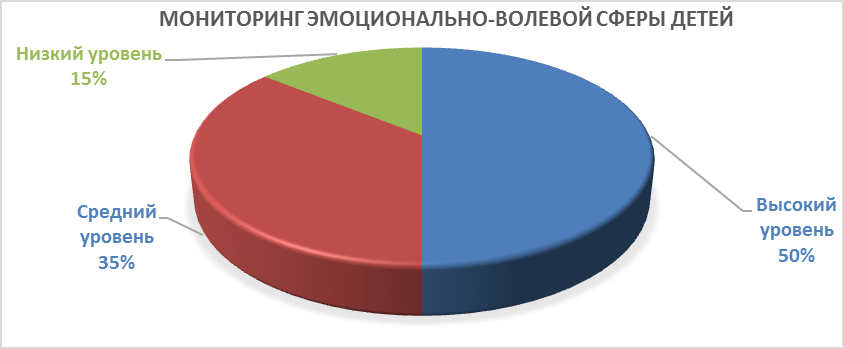  Вывод: Результаты педагогического анализа показывают преобладание детей с высоким и средним уровнями развития при прогрессирующей динамике на конец учебного года, что говорит о результативности образовательной деятельности в МБДОУ.4. Оценка организации образовательного процесса   В основе организации образовательного процесса в МБДОУ лежит взаимодействие педагогических работников, администрации и родителей. Основными участниками образовательного процесса являются дети, родители, педагоги.Основные формы организации образовательного процесса: совместная деятельность педагогического работника и воспитанников в рамках организованной образовательной деятельности по освоению ООП ДО МБДОУ; самостоятельная деятельность воспитанников под наблюдением педагогического работника.Занятия в рамках образовательной деятельности проводятся по подгруппам. Продолжительность занятий соответствует санитарным нормам и составляет:в группах с детьми от 1,5 до 3 лет – до 10 мин.;в группах с детьми от 3 до 4 лет – 15 мин.;в группах с детьми от 4 до 5 лет – 20 мин.;в группах с детьми от 5 до 6 лет – 25 мин.;в группах с детьми от 6 до 7 лет – 30 мин.   Между занятиями образовательной деятельностью предусмотрены перерывы продолжительностью не менее 10 минут.   Основной формой занятия является игра. Образовательная деятельность с детьми строится с учётом индивидуальных особенностей детей и их способностей. Выявление и развитие способностей воспитанников осуществляется в любых формах образовательного процесса.   В 2020 году, в период самоизоляции, введённой в качестве ограничительного мероприятия в Ростовской области, занятия с детьми воспитатели вели через социальные сети. Подключали к работе родителей. Организовывали для них консультации, помогали с литературой, совместно решали технические проблемы, чтобы они могли участвовать в обучении и воспитании детей.   Опрос педагога-психолога, учителей-логопедов, музыкальных руководителей, инструкторов по физической культуре показал, что наряду с техническими сложностями проведения занятий, были трудности в организации занятий со стороны родителей (недостаточно знаний). Вывод: подобные занятия лучше проводить преимущественно при очном взаимодействии педагога и воспитанника.    Чтобы не допустить распространения коронавирусной инфекции, администрация МБДОУ ввела в 2020 году дополнительные ограничительные и профилактические меры в соответствии с СП 3.1/2.4.3598-20:  ежедневный усиленный фильтр воспитанников и работников – термометрию с помощью бесконтактных термометров и опрос на наличие признаков инфекционных заболеваний;  еженедельную генеральную уборку с применением дезинфицирующих средств;  ежедневную влажную уборку с обработкой всех контактных поверхностей, игрушек и оборудования дезсредствами;  дезинфекцию посуды, столовых приборов после каждого использования;  установка бактерицидных установок во всех помещениях;  частое проветривание групповых комнат в отсутствие воспитанников;  проведение всех занятий в помещениях групповой ячейки или на открытом воздухе отдельно от других групп.Воспитательная работаЧтобы выбрать стратегию воспитательной работы, в 2020 году проводился анализ состава семей воспитанников.  Характеристика семей по составу:Характеристика семей по количеству детей:Образование родителей:Высшее – 194Среднее специальное – 157Начальное профессиональное – 6Среднее общее – 10   Воспитательная работа строится согласно годовому плану работы МБДОУ, с учётом индивидуальных особенностей детей, с использованием разнообразных форм и методов, в тесной взаимосвязи воспитателей, специалистов, родителей. Детям из неполных семей в первые месяцы пребывания в МБДОУ уделяется больше внимания.                      Дополнительные образовательные услуги	Дополнительные общеразвивающие программы реализуются в течение всего календарного года, исключая каникулярное время. Организация образовательной деятельности осуществляется в соответствии с учебным планом и расписанием занятий. Занятия в объединениях проводятся по дополнительным общеразвивающим программам различной направленности: физкультурно-оздоровительной, художественно-эстетической. В 2020 году образование по дополнительным общеразвивающим программам получал 121 воспитанник. - по дополнительным общеразвивающим программам физкультурно-оздоровительной направленности – 31 воспитанник: - по дополнительным общеразвивающим программам художественно-эстетической направленности – 90 воспитанников.В 2020 году в МБДОУ была организована дополнительная деятельность по направлениям:         Кроме этого, на базе МБДОУ организована работа кружков педагогами дополнительного образования МБУ ДО «Центр детского творчества» Матвеево-Курганского района по художественно-эстетическому направлению развития:        объединение «Маленький волшебник» - 15 чел.        объединение «Непоседы»  -15 чел.объединение «Каблучок» - 15 чел.объединение «Читарики» - 15 чел.Дополнительным образованием охвачено 47 % детей от общего числа воспитанников детского сада, что на 2% выше по сравнению с 2019 г. (45%). Вывод: В МБДОУ осуществление образовательной деятельности по дополнительным общеразвивающим программам проходит в соответствии с нормативными документами в сфере образования Российской Федерации. Дополнительные занятия с детьми создают условия для полноценного творческого развития личности, проявления и формирования способностей детей.    	Совместная работа с организациями дополнительного образования, культуры и спорта	В 2020 году сотрудничество МБДОУ с разными социальными и общественными структурами проходило в онлайн-формате. Договоры о совместной деятельности заключены со следующими организациями: - Детско-юношеская спортивная школа;- СОШ №2;- Детская районная библиотека;- Центр детского творчества;- Школа искусств;- Районный краеведческий музей;- Районный дом культуры;- Детские сады района.	В связи с необходимостью соблюдения мер безопасности в период распространения коронавирусной инфекции посещение других организаций было приостановлено. Совместные мероприятия не проводились. В онлайн-формате проведены мероприятия: - участие в конкурсе выступления агитбригад ЮПИД среди ДОУ района;- мероприятия по привитию любви к книге и чтению;- отчетные концерты воспитанников Школы искусств;- участие в творческих конкурсах, фестивалях районного уровня.Вывод: Такое сотрудничество позволяет расширить спектр услуг интеллектуального, художественно-эстетического и физического развития, обогащает воспитанников знаниями о театральном искусстве, об истории, культуре и природных богатствах России и Донского края, способствует обновлению содержания, повышению качества образования. 			Охрана и укрепление здоровья детей	Одной из приоритетных задач работы МБДОУ является сохранение и укрепление здоровья воспитанников. Деятельность МБДОУ по данному направлению регулирует Положение об организации охраны здоровья воспитанников, утвержденное приказом от 23.01.2017 г. № 14-од.          	Для эффективного решения поставленных задач педагоги используют в своей деятельности различные средства физического воспитания в комплексе: рациональный режим, питание, закаливание, движение (утренние гимнастики, физические упражнения, спортивные занятия, развлечения), что способствует укреплению здоровья воспитанников и снижению уровня заболеваемости детей.  	Анализ групп здоровья детей показал, что с I группой здоровья 117 детей (45,2%), со II группой- 92 (35,5%), с III группой – 45 детей (17,4%), с IV группой – 0 детей, с V группой   - 5 детей (1,9%).   Пятую группу здоровья имеют дети с ограниченными возможностями здоровья.Сравнительный анализ заболеваемости в 2020 году (19,6 дней пропущено в среднем одним ребенком по болезни) по сравнению с 2019 годом (19,9 дней пропущено) показал, что уровень заболеваемости снизился.  Наибольшее количество пропущенных дней по болезни отмечается в феврале, что характерно для холодного периода времени.  Кроме того, в течение всего учебного года продолжался прием воспитанников во все возрастные группы, что увеличило адаптационный период.	Вывод: В МБДОУ созданы условия для сохранения и укрепления здоровья воспитанников. Необходимо совершенствовать систему здоровьесберегающей и здоровьеформирующей деятельности МБДОУ с учетом индивидуальных особенностей дошкольников.	Приказом Министерства общего и профессионального образования Ростовской области от 15.01.2020 г. № 19 детскому саду №10 «Семицветик» присвоен статус «муниципальный методический ресурсный центр» по направлению «Инновационная деятельность по оздоровлению дошкольников в системе физкультурно-оздоровительной работы».  	Для успешной реализации данного направления в течение года проведена следующая работа:  Издан приказ по МБДОУ «О создании рабочей группы по организации деятельности ММРЦ»; сформирована рабочая группа из числа педагогов, разработан план мероприятий ММРЦ на 2020-2021 учебный год.  Проведен педагогический совет «Инновационные технологии в образовательном процессе МБДОУ».Проведено общее родительское собрание на тему «Растим детей здоровыми, крепкими, жизнерадостными», которое было нацелено на расширение взаимодействия между родителями (законными представителями) и педагогическим коллективом МБДОУ по вопросам оздоровления детей.Воспитатели и специалисты МБДОУ используют в работе современные здоровьесберегающие технологии: динамические паузы, пальчиковая и дыхательная гимнастика, гимнастика для глаз, гимнастика пробуждения после дневного сна, гимнастика ортопедическая (профилактика плоскостопия) и т.д.Реализуется оздоровительная программа «К здоровью вместе!», разработанная педагогами МБДОУ, - это комплексная система воспитания ребёнка-дошкольника, здорового физически, всесторонне развитого, инициативного и раскрепощённого, с развитым чувством собственного достоинства.На заседаниях методического объединения музыкальных руководителей и инструкторов по физической культуре рассмотрены вопросы применения здоровьесберегающих технологий на музыкальных и физкультурных занятиях, нетрадиционные методы оздоровления детей, нетрадиционные формы работы с родителями.Использование узкими специалистами и воспитателями инновационных технологий: ИКТ-технологий, проектной деятельности, степ-платформ, кинезиологических упражнений, профилактика сколиоза с использованием фитболов и др.Таким образом, работа ресурсного центра велась по разным направлениям, что позволило достигнуть поставленной цели. Заболеваемость детей в 2020 году несколько снизилась.Занятия в бассейне были организованы в первом квартале 2020 года. В остальное время бассейн находился на консервации в связи с пандемией.	Вывод: В МБДОУ созданы все условия для физического развития воспитанников в организованной и свободной деятельности.		Организация комплексной коррекционной помощи детям  Образование детей с ограниченными возможностями здоровья предусматривает создание для них специальной коррекционно-развивающей образовательной среды, обеспечивающей адекватные условия и равные с обычными детьми возможности для получения образования в пределах специальных образовательных стандартов, воспитание и обучение, коррекцию нарушений развития, социальную адаптацию.   Основным направлением коррекционной работы было проведение комплексного психолого-педагогического и коррекционного сопровождения воспитанников, имеющих особенности в развитии. Важным этапом в организации качественной коррекционной работы являлось составление планов с учетом индивидуальных особенностей развития воспитанников, оказание родителям консультационной помощи по вопросам воспитания, обучения и развития ребенка.   В 2020 году коррекционную помощь получали 9 детей с ОВЗ: 7 воспитанников в группе комбинированной направленности (разновозрастной) и 2 воспитанника в группах общеразвивающей направленности. Положительная динамика наблюдалась у 7 детей (хороший или удовлетворительный уровень усвоения АОП); относительно положительная динамика у 1 ребёнка (по состоянию здоровья МБДОУ посещал не регулярно, поэтому коррекционно-развивающую помощь получал не систематически); незначительная динамика у 1 ребёнка (получал коррекционную помощь в течение 3 месяцев).ДИНАМИКА РАЗВИТИЯ ДЕТЕЙ 
май 2020 года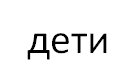      По итогам коррекционно-развивающего процесса в мае 2020  года 6 детей,  имеющие средний и ниже среднего уровни развития,  переведены на занятия в 2020-2021 учебном году;По результатам психолого-педагогической диагностики на начало учебного года из  9 детей: 6 детей имеют  средний уровень развития, что составляет 67 %. 2 ребенка с уровнем развития ниже среднего, что составляет 22 %. 1 ребенок с низким уровнем развития, что составляет 11 % .Детей с высоким и выше среднего уровнями развития  на начало учебного года не выявлено.ДИНАМИКА РАЗВИТИЯ ДЕТЕЙ
декабрь 2020 года      По итогам  мониторинга коррекционно-развивающего процесса на декабрь 2020 г. можно проследить динамику развития 9 детей.  Положительная динамика наблюдается у 7 детей: хороший уровень продуктивности усвоения содержания разделов АОП, выполнения  индивидуального плана развития.Незначительная – 1 ребенок: неудовлетворительный уровень результативности усвоения разделов АОП,  выполнения индивидуально плана работы. Ребенок имеет положительную, но слабую динамику развития. Индивидуальный план коррекционно-развивающей работы за первое полугодие не был выполнен в полной мере, так как ребенок  редко посещал МБДОУ по состоянию здоровья. Поэтому коррекционно-развивающую помощь получал не систематически. Волнообразная – 1 ребенок: предполагается скачкообразное, неравномерное усвоение содержания всех разделов АОП, индивидуального плана работы во времени. Ребенок имеет волнообразную динамику развития вследствие специфических  и индивидуальных особенностей эмоционально – волевой и личностной сферы, его интересов, наклонностей и способностей.Динамика освоения коррекционно-развивающей программыза 2020  год в %В целях коррекции речи воспитанников в детском саду в течение 2020 года работало 2 логопедических пункта. В соответствии с пунктом 3.3. Положения о логопедическом пункте МБДОУ в логопедический пункт были приняты дети в возрасте 4-7 лет, имеющие речевые нарушения: ФНР, ФФНР, ОНР.Одним из подходов является развитие систем коррекционно-развивающего и компенсирующего обучения, которые нацелены на создание наиболее адекватных педагогических условий для детей, имеющих проблемы в развитии. Логопедические пункты при четкой организации обладают высокой эффективностью коррекционного воздействия и   играют важную роль в речевой и общей подготовке детей к школе.Эффективность коррекционного воздействия обеспечивались следующими способами:разработкой Программы;разработкой индивидуальных планов коррекционной логопедической работы с детьми, зачисленными на логопедический пункт;созданием адаптированных образовательных программ для обучения детей с ОВЗ в рамках инклюзивного образования;подбор для коррекционной работы наиболее эффективных методов, приёмов, технологий.Целью коррекционной работы учителей-логопедов является формирование у воспитанников полноценной фонетической системы языка, развитие фонематического восприятия и навыков первоначального звукового анализа и синтеза, автоматизация произносительных умений и навыков в различных ситуациях, развитие связной речи, а также достижение уровня  развития, необходимого и достаточного для успешного освоения ими образовательных программ начального общего образования.        С 1 по 15 сентября 2020 года проводилось логопедическое обследование воспитанников средних, старших и подготовительных групп. В мониторинге использовался метод опроса на материале наглядности, наблюдения за деятельностью детей, беседы. Цель проведения мониторинга: выявление нарушений звукопроизношения у детей.   Итоги звукопроизношения на начало 2020-2021 учебного года показали, что из 73 обследованных воспитанников имеют чистую речь 25 детей – 34%, речевые нарушения имеют 48 детей - 66%. Таким образом, результаты обследования звукопроизношения детей средних и старших групп показали, что у большинства воспитанников имеются нарушения звукопроизношения. У детей среднего и старшего дошкольного возраста выявлены следующие показатели. Всего обследовано 137 воспитанников, из них имеют чистую речь 44 ребенка – 32,1 %, 93 ребенка - 67,8 % имеют нарушения звукопроизношения, из них 14 детей - 10,2% с тяжелыми нарушениями. Итоги данного мониторинга помогли определить дифференцированный подход к каждому ребёнку в подборе форм организации, методов и приёмов коррекционной работы. На основании данного мониторинга были отобраны 52 воспитанника. В работе логопункта коррекционное направление работы является приоритетным, так как целью его является выравнивание речевого и психофизического развития детей, любое воздействие на ребенка преломляется через его индивидуальные особенности. Они составляют те «внутренние условия», без учета которых невозможно достичь эффективности коррекционной деятельности.   Сравнительный анализ результатов логопедического обследования детей на первичной и вторичной диагностике показал, что в начале года у детей средний уровень развития, а в конце года - высокий. Это значит, что за 2020 год коррекционно-развивающая работа дала положительную динамику развития. Значительней всего поднялся уровень моторного развития, грамматического строя речи и лексического развития. Работа над звуковым анализом и синтезом дала положительный результат. Плодотворно прошла работа по коррекции звукопроизношения, 69% детей выпущены с чистой речью, остальные со значительными улучшениями. Однако состояние связной речи у детей еще не на достаточном уровне и требует усиленной работы.   В 2020 году продолжил работать консультационный центр для родителей (законных представителей) детей, не посещающих дошкольные образовательные учреждения. Информирование заинтересованной категории граждан о функционировании КЦ производилось через объявление  в межмуниципальной газете «Родник», размещение информации на официальном сайте МБДОУ, информирование родителей на родительских собраниях, в телефонном режиме.  В КЦ обращались за  помощью в очном режиме (4 обращения) и дистанционном режиме (1). Соответственно сотрудники КЦ оказывали помощь в очной форме и дистанционно. Применялись методическая, консультативная, диагностическая формы работы. Детей, охваченных услугами КЦ в возрасте от 1года до 3 лет, – 5 чел., в возрасте от 3 до 7 лет – 3 детей, 1 ребенок старше 7 лет.   В МБДОУ функционирует психолого-педагогический консилиум (далее – ППк), целью которого является создание оптимальных условий обучения, развития, социализации и адаптации воспитанников посредством психолого-педагогического сопровождения. В 2020 учебном году было проведено 6 плановых заседаний ППк.                      5. Оценка материально-технической базыМатериально-техническая база соответствует нормативным требованиям и позволяет в полном объеме реализовывать образовательную программу. Ведется планомерная работа по совершенствованию материально-технических условий в детском саду. Материально-техническое оснащение – важная сторона создания комфортных условий пребывания ребёнка в детском саду. 	МБДОУ располагает игровыми комнатами со спальнями и приемными, музыкальным и физкультурным залами, кабинетами учителя-логопеда (2), учителя - дефектолога, педагога-психолога (2), заведующего, завхозов, методическим кабинетом, медицинским блоком, пищеблоком, прачечной, гладильной, душевыми и служебными помещениями, бассейном, колясочными, лифтом и др. Все имеющиеся помещения и площади максимально используются в педагогическом процессе.	В группах созданы условия для индивидуальных и коллективных игр, самостоятельной деятельности детей (спортивно-оздоровительной, музыкально-познавательной и исследовательской, проектной и интеллектуальной, театрализованной и художественно-эстетической и др.). Это позволяет детям организовывать разные игры в соответствии со своими интересами и замыслами, а также найти удобное, комфортное и безопасное место в зависимости от своего эмоционального состояния. Среда своевременно изменяется (обновляется) с учетом требований программы, усложняющегося уровня умений детей и их половых различий.	Музыкальный зал оснащён необходимым оборудованием для совместной деятельности с детьми: фортепиано (2), синтезатор «Ямаха», аккордеон, баян, музыкальный центр (2), телевизор, мобильная акустическая система, микрофоны, интерактивная панель, ноутбук, набор детских музыкальных инструментов, музыкальные игрушки, портреты композиторов, дидактические музыкальные игры и др.			В физкультурном зале имеются гимнастические лестницы и скамейки, батуты, детские тренажеры, мячи разных размеров, гимнастические палки, скакалки, дорожки для профилактики плоскостопия, другое нестандартное оборудование.	В бассейне имеется необходимое оборудование (много нетрадиционного оборудования) для организации безопасного пребывания ребенка в воде и проведения качественных занятий по плаванию. 	 В группах оформлены центры (зоны): художественного творчества, конструктивно-строительный, речевой, познавательно-экспериментальный, экологический, нравственно-патриотический, спортивный, игровой, уголки уединения.  Таким образом, в МБДОУ создана предметно-развивающая среда, способствующая развитию познавательной сферы и сберегающей психофизическое здоровье ребёнка; в группах младшего дошкольного возраста собран дидактический и игровой материал по сенсорному развитию детей; составлены разнообразные и содержательные развивающие игры; помещения групп оформлены художественными творческими работами детей; оборудованы кабинеты учителя-логопеда, педагога-психолога, учителя-дефектолога;в холлах оформлены: уголок природы, ПДД, патриотический уголок, изостудия. В рамках реализации регионального компонента оформлена русская изба;создана библиотека и игровая комната.Организованная в МБДОУ предметно-развивающая среда инициирует познавательную и творческую активность детей, предоставляет ребенку свободу выбора форм активности, обеспечивает содержание разных форм детской деятельности, безопасна и комфортна, соответствует интересам, потребностям и возможностям каждого ребенка, обеспечивает гармоничное отношение ребенка с окружающим миром.Воспитанники не имеют доступа к информационным системам и информационно-телекоммуникационным сетям.На территории детского сада оборудованы 15 прогулочных участков с теневыми навесами, 3 спортивных площадки, велодорожка, футбольное поле.Территория МБДОУ закрыта для посещения посторонних лиц - огорожена металлической изгородью. По периметру здания установлено 8 камер видеонаблюдения. Доступ на территорию ограничен. Вывод: Условия для организации и проведения образовательной деятельности, состояние материально-технической базы МБДОУ соответствуют педагогическим требованиям и санитарным нормам. Оценка библиотечно-информационного обеспечения   Информационное обеспечение МБДОУ позволяет качественно управлять образовательным процессом. Созданы необходимые условия использования технических средств, которые помогают педагогам активно использовать их на занятиях и в других видах деятельности. В настоящее время в детском саду в состав информационно-технической базы входят: 7 комплектов ПК, 1 ноутбук, принтер (4), ксерокс (3), видеопроектор (1), экран (1), интерактивная панель (1), мультимедийный стол (1), видеокамера (1).. В ДОУ создан и регулярно пополняется собственный сайт. Имеется постоянный доступ в Интернет.    Вывод: Учебно-методическое обеспечение в МБДОУ в достаточной степени соответствует реализуемым образовательным программам и ФГОС ДО. Информационное обеспечение требует пополнения в группах.                       Медицинское обслуживание и организация питания	Медицинское обслуживание в МБДОУ организовано в соответствии с договором об оказании медицинских услуг с МБУЗ «ЦРБ» Матвеево-Курганского района воспитанникам и работникам МБДОУ. Для обеззараживания воздуха имеется бактерицидный облучатель. Кабинеты оборудованы раковинами с локтевым смесителем, с подводкой холодной и горячей воды.         Медицинский работник отслеживает уровень заболеваемости воспитанников, осуществляет контроль санитарного состояния МБДОУ, теплового режима и режима питания, проводит профилактические мероприятия, в том числе по профилактике гриппа и ОРВИ, кишечных инфекций.  В МБДОУ организовано 4-разовое питание на основании примерного 10 –дневного меню. В меню представлены разнообразные блюда, исключены их повторы. В ежедневный рацион питания включены соки, фрукты и овощи.Один раз в десять дней завхоз по питанию контролирует выполнение среднесуточной нормы продуктов на одного ребенка и при необходимости проводит коррекцию питания в следующей декаде. Подсчет основных пищевых ингредиентов по итогам накопительной ведомости проводится один раз в месяц, подсчитывается калорийность (количество белков, жиров, углеводов).Дети в МБДОУ обеспечены полноценным сбалансированным питанием. Правильно организованное питание в значительной мере гарантирует нормальный рост и развитие детского организма и создаёт оптимальные условия для нервно-психического и умственного развития ребёнка. Вывод: В МБДОУ созданы условия для обеспечения безопасности и жизнедеятельности воспитанников в здании и прилегающей к ДОУ территории.6. Результаты деятельности ДОУДостижения учреждения в 2020 году                                                                    Достижения учреждения в лице педагогов	Педагоги нашего детского сада активно участвовали в конкурсах педагогического мастерства на международном, федеральном, региональном и муниципальном уровнях.            Достижения учреждения в конкурсах в лице воспитанников	В течение 2020 года с целью выявления творческих способностей воспитанников было организовано участие в конкурсах различного уровня. Воспитанники МБДОУ принимали активное участие в мероприятиях и конкурсах района, области, а также интернет-конкурсах:Кроме того, воспитанники участвовали в выставках детского творчества детского сада: выставка поделок «Сундучок осени»;фотовыставка «Мамин портрет»;выставка детского творчества «Наши защитники»;выставка детских рисунков «Позовём весну в гости»;выставка детского творчества «Капель весны чудесной»;выставка «Игрушка своими руками» (совместно с родителями);выставка работ детского творчества «Наша Победа», «Здравствуй, лето!».С 1 по 9 мая проводилась Всероссийская акция «Окна Победы»	Работа с семьями воспитанниковСотрудники МБДОУ признают семью как жизненно необходимую среду дошкольника, определяющую путь развития его личности.Задача коллектива - установить партнерские отношения, объединить усилия для развития, создать атмосферу общности интересов, активизировать и обогащать воспитательные умения родителей.             86 % детей МБДОУ детского сада №10 «Семицветик» воспитываются в полной семье, что благотворно влияет на психическое, физическое, эмоциональное развитие каждого ребенка. Хорошим показателем благоприятной атмосферы в семьях воспитанников является и то, что 98 % семей являются социально здоровыми по социально-правовой устойчивости. Социально неблагополучных семей, стоящих на учете в КДН нет. 	Родители являются полноправными участниками образовательного процесса. Организована планомерная совместная деятельность всех представителей дошкольного сообщества по совершенствованию образовательной программы ДОУ и экспертизе результатов образования (заседания Советов, родительские собрания, опросы общественного мнения, анкетирование, процедуры согласования и утверждения программ и положений и др.).    Взаимодействие с семьей в дошкольном учреждении предусматривает решение следующих задач:просвещение родителей по разным направлениям воспитания; совместная деятельность родителей и детей; индивидуальная работа с различными категориями семей.Взаимодействие с родителями воспитанников по реализации образовательной программы осуществляется в течение дня. Кроме того, родители воспитанников привлекаются к организации праздников, развлечений, выставок, конкурсов детского сада и района.       В 2020 году педагоги детского сада систематически освещали образовательную деятельность в районных газетах «Родник». Кроме того, на сайте МБДОУ создана новостная лента, в которой отражены наиболее значимые мероприятия, проводимые в детском саду.Вывод: Родители продолжают интересоваться вопросами воспитания и развития детей. Чаще всего поднимаются вопросы адаптации ребёнка к ДОУ, что говорит о заинтересованности родителей в облегчении протекания процесса адаптации. Работа педагогов способствовала переосмыслению родителями своего отношения к воспитанию в семье, важности разнообразной совместной деятельности.                                7. Кадровый потенциалСостав педагогического персонала Образовательную деятельность с детьми ведут 35 педагогов, в том числе:- 1 старший воспитатель;- 24 воспитателя;- 3 музыкальных руководителя;- 3 инструктора по физической культуре (1 из них по плаванию);- 1 педагог-психолог;- 2 учителя-логопеда;- 1 учитель-дефектолог.Возрастной состав:10 человек (28,5%) педагогов МБДОУ в возрасте до 30 лет;10 человек (28,5%) педагогов в возрасте до 40 лет;11 человек (25,7%) педагогов в возрасте до 50 лет;2 человека (5,7%) педагога в возрасте от 50 до 55 лет;2 человека (5,7%) педагогов старше 55 лет.Образование:		Педагогическое образование имеют 100% педагогов.  Процент педагогов с высшим образованием составляет 88,6% (31 чел.); со средним профессиональным – 11,4% (4 чел.). Из 35 педагогов 14 (40%) имеют квалификационные категории: 9 чел. (25,7%) – высшую КК, 5 чел. (14,3%) – первую КК, аттестованы на соответствие занимаемой должности – 10 чел.(28,5%).          11 педагогов не имеют квалификационной категории и не аттестованы на соответствие занимаемой должности в связи с тем, что работают в МБДОУ менее двух лет.      	В 2020 году наши педагоги подготовили и представили на заседания районных методических объединений видеозаписи проведенных с детьми занятий:1. 22 октября 2020 г. организовано и проведено РМО учителей-логопедов по теме «Использование ТРИЗ-технологии у ребенка с дизартрией. Автоматизация Л в слогах и словах». Представила свой опыт работы учитель-логопед Котова О.М.2. 22 октября 2020 г. было проведено РМО музыкальных руководителей по теме «Кинезиология как игровая технология», способствующая развитию мелкой моторики у детей 3-4 лет. Поделилась опытом  использования технологии музыкальный руководитель Шарипова С.В.   Для качественной организации работы по повышению уровня знаний педагогов в 2020 году на базе МБДОУ функционировало четыре методических объединения: МО воспитателей групп младшего и среднего дошкольного возраста, МО воспитателей групп старшего дошкольного возраста; МО коррекционного цикла; МО музыкально-физкультурного цикла. Работа методических объединений велась с учетом основных целей и задач образовательного процесса в МБДОУ и в соответствии с планом работы МО на год, разработанным для каждой категории МО.    Работа с кадрами в 2020 году была направлена на повышение профессионализма, творческого потенциала, педагогической культуры педагогов, оказание методической помощи педагогам (организовано наставничество). 100% педагогов имеют профильное педагогическое образование.100% педагогов имеют действующую курсовую подготовку; в 2020 году 13 педагогов повысили свою квалификацию посредством курсовой подготовки по занимаемой должности.100% педагогов имеют обучение по оказанию первой медицинской помощи.В 2020 году 35 административных и педагогических работников МБДОУ прошли повышение квалификации по программе «Система сопровождения ребёнка с ОВЗ в общеразвивающем детском саду» согласно требованиям профессиональных стандартов. 19 человек получили удостоверения о повышении квалификации по профилактике коронавируса, гриппа и других острых респираторных вирусных инфекций. Вывод: МБДОУ укомплектовано педагогическими кадрами на 97%. Педагоги детского сада постоянно повышают свой профессиональный уровень, посещают методические объединения, знакомятся с опытом работы своих коллег и других дошкольных учреждений, приобретают и изучают новинки периодической и методической литературы. Все это в комплексе дает хороший результат в организации педагогической деятельности и улучшении качества образования и воспитания дошкольников.Функционирование внутренней системы оценки качества образования     В МБДОУ утверждено положение о внутренней системе оценки качества образования. Целью системы оценки качества образования является установление соответствия качества дошкольного образования в МБДОУ федеральному государственному образовательному стандарту дошкольного образования. Реализация внутренней системы оценки качества образования осуществляется в МБДОУ на основе внутреннего контроля и мониторинга. Внутренний контроль осуществляется в виде плановых или оперативных проверок и мониторинга. Контроль в виде плановых проверок осуществляется в соответствии с утверждённым годовым планом, который доводится до всех членов педагогического коллектива. В годовом плане детского сада предусматривается периодичность проведения контроля и мероприятий по его осуществлению. Результаты внутреннего контроля оформляются в виде справок, отчётов. Вопросы по итогам контрольной деятельности рассматриваются на заседаниях педагогического совета, административных совещаниях, педагогических часах.   При проведении внутренней оценке качества образования изучается степень удовлетворённости родителей качеством и условиями образования в МБДОУ на основании анкетирования либо опроса родителей. С целью информирования родителей об организации образовательной деятельности в МБДОУ оформлены информационные стенды, информационные уголки для родителей в группах, проводятся совместные мероприятия детей и родителей, праздники, досуги и др. Таким образом, в МБДОУ определена система оценки качества образования и осуществляется планомерно в соответствии с годовым планом работы и локальными нормативными актами.    В 2020 году в детском саду проведена независимая оценка качества условий осуществления образовательной деятельности (далее – НОКУ ООД). Это оценочная процедура, которая проводится в целях предоставления участникам образовательных отношений информации об уровне организации работы по реализации образовательных программ на основе общедоступной информации. Результаты опроса по разделу «удовлетворённость условиями осуществления образовательной деятельности в МБДОУ показывают, что респонденты высоко оценивают следующие параметры:- готовность рекомендовать МБДОУ родственникам и знакомым – оценка удовлетворённости-99%;- удовлетворённость удобством графика работы – оценка удовлетворённости-100%;- удовлетворённость в целом условиями оказания образовательных услуг в МБДОУ – оценка удовлетворённости-100%;- показатели восприятия опрошенными получателями образовательных услуг доброжелательности и вежливости работников МБДОУ – оценка удовлетворённости составляет 100%.   Анализ интегральных показателей МБДОУ показывает, что в отношении доступности услуг для инвалидов зафиксированные оценки параметров находятся на удовлетворительном уровне (49%). Поэтому был составлен план мероприятий по устранению выявленных недостатков и уже частично выполнен.    Таким образом, по данным социологического опроса, потребители услуг высоко оценивают открытость и доступность информации о МБДОУ, комфортность условий предоставления услуг, в целом ниже среднего оценивают доступность МБДОУ для инвалидов, на высоком уровне оценивают доброжелательность и вежливость работников МБДОУ, демонстрируют высокую степень удовлетворенности условиями оказания услуг и готовы рекомендовать наш детский сад родственникам и знакомым.Раздел II. Результаты анализа показателей деятельности МБДОУ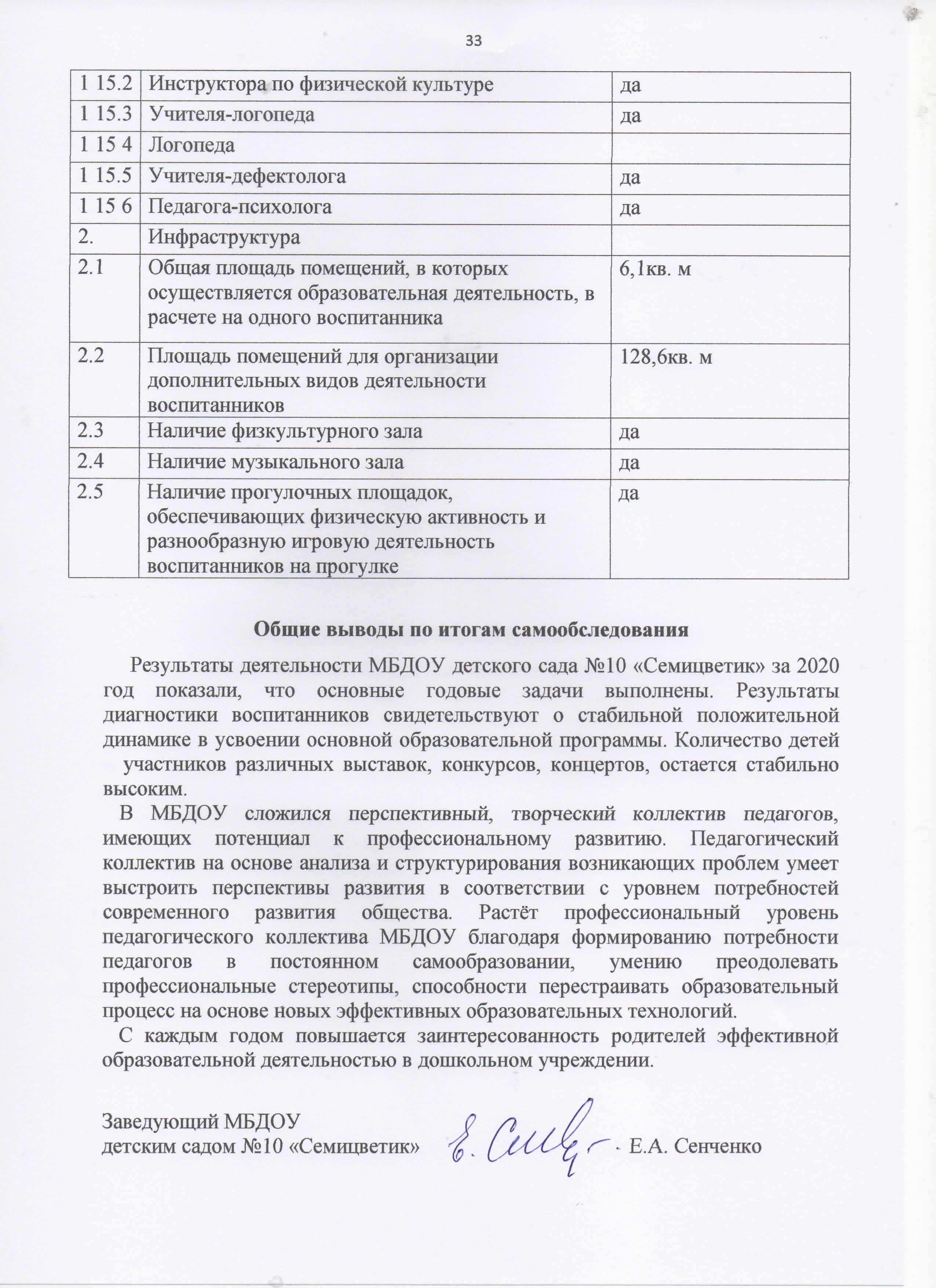 Полное и сокращённое наименование образовательной организацииМуниципальное бюджетное дошкольное образовательное учреждение детский сад №10 «Семицветик» (МБДОУ детский сад №10 «Семицветик»)РуководительСенченко Елена АлександровнаАдрес МБДОУ346970, Ростовская область, п. Матвеев Курган, ул. Донецкая, 2Телефон(86341) 2-27-01, 2-27-02, 2-27-03, 2-27-04Адрес электронной почтыmkds10@mail.ruУчредительОтдел образования Администрации Матвеево-Курганского районаДата открытия27 января 2015 годаЛицензиясерия 61ЛО1 № 0001813, регистрационный № 4199. Выдана 20.01.2015 г. Региональной службой по надзору и контролю в сфере образования, бессрочно.Организационно-правовая форма МБДОУучреждениеТип учреждениябюджетноеТип образовательной организациидошкольная образовательная организацияВозрастные группыКоличество с 01.01.2020-31.08.2020 г.Количество с 01.09.2020-31.12.2020 г.Группа раннего возраста (1 г.8 мес. – до 3 лет)33Младшая группа (3-4 г.)34Средняя группа (4-5 лет)23Старшая группа (5-6 лет)22Подготовительная группа (6-7 лет)42Группа комбинированной направленности (разновозрастная 3-7 лет)11Всего1515Всего обследованоВысокийВысокийСреднийСреднийНизкийНизкийВсего обследованоКол-во%Кол-во%Кол-во%2-я младшая группа2-я младшая группа2-я младшая группа2-я младшая группа2-я младшая группа2-я младшая группа2-я младшая группа392564%1231%25%Средние группыСредние группыСредние группыСредние группыСредние группыСредние группыСредние группы422047%2048%25 %Старшие группыСтаршие группыСтаршие группыСтаршие группыСтаршие группыСтаршие группыСтаршие группы411844 %2049%37 %Подготовительные группыПодготовительные группыПодготовительные группыПодготовительные группыПодготовительные группыПодготовительные группыПодготовительные группы804657%2835%       68%Состав семьиКоличество семейПроцент от общего числа семей воспитанниковПолная21286%Неполная3213%Оформлено опекунство10,4%Количество детей в семьеКоличество семейПроцент от общего числа семей воспитанниковОдин-два ребёнка18676%Три ребёнка и более5924%Направление деятельностиНазвание секции, студииПрограмма (на каком уровне утверждена)ВозрастдетейКол- водетейХудожественно-эстетическое развитие«Веселые нотки»Рабочая программа «Веселые нотки» (принята на педагогическом совете протокол № 1 от 31.08.2020 г., утверждена приказом от 01.09.2020г. № 110-од)4-7 лет30Физическое развитие«Серпантин»Рабочая программа по физическому воспитанию «Стрекоза» (принята на педагогическом совете протокол  №1 от 31.08.2020г.; утверждена приказом от 01.09.2020г. № 110-од)5-7 лет15Физическое развитие«Крепыш»Рабочая программа по физическому развитию «Крепыш» (принята на педагогическом совете протокол №1 от 31.08.2020г.; утверждена приказом от 01.09.2020г. № 110-од)3-5 лет16№Название мероприятийУчастникиРезультатВсероссийская олимпиада «Воспитатель профессионал»Кузнецова В.С.Лауреат 1 степениМеждународный конкурс «Взаимодействие ДОО и семьи»Кузнецова В.С.Диплом 1 местоВсероссийский блиц –олимпиада «Время знаний» Особенности организации предметно-развивающей среды ДОО»Власенко О.НДиплом 1 местоВсероссийский блиц –олимпиада «Время знаний» «Проблемы детей среднего дошкольного возраста»Власенко О.НДиплом 1 местоВсероссийский блиц –олимпиада «Время знаний» Патриотическое воспитание дошкольниковВласенко О.НДиплом 1 местоВсероссийский блиц –олимпиада «Время знаний» Дидактические игры как средство развития дошкольникаВласенко О.НДиплом 1 местоВсероссийская олимпиада «Дети с расстройством аутистического спектра. Особенности воспитания и обучения»Чередникова Е.А.Диплом 1 местоВсероссийская олимпиада «Творческое и эстетическое развитие и воспитание дошкольников»Чередникова Е.А.ДипломВсероссийская олимпиада «Роль игры в жизни дошкольника»Чередникова Е.А.Диплом 1 местоВсероссийский конкурс «Презентация в образовательном процессе»Волкова Е.В.ПобедительВсероссийский конкурс «Воспитатели России»Волкова Е.В.СертификатВсероссийский конкурс «Солнечный свет» Здоровый образ жизниБардина О.В.Диплом 1 место№Название конкурсных мероприятийКто участвовалКол-во участниковРезультатВсероссийский конкурс «Времена года»Дети 5-6 лет21 место дипломВсероссийский конкурс «Декоративно-прикладное творчество»Дети 5-6 лет51 место дипломВсероссийский конкурс «Осень золотая»Дети 5-6 лет71 место дипломВсероссийский конкурс «1 сентября»Дети 5-6 лет81 место дипломВсероссийский конкурс «Подарок маме»Дети 5-6 лет91 место дипломВсероссийский конкурс «Букет для мамочки»Дети 5-6 лет101 место дипломВсероссийский конкурс «Осенний ковер»Дети 2-6 лет101 место дипломВсероссийский конкурс  «Зимняя сказка»Дети 2-7 лет121 место дипломРайонный конкурс  «Игрушка на елку»Дети 6-7 лет20ДипломРайонный конкурс «Пасхальное яйцо»Дети 2-7 лет10ДипломРайонный конкурс «Прекрасный праздник -8 марта»Дети 6-7 лет10ДипломРайонный конкурс «Зима белоснежная»Дети 2-7 лет15ДипломРайонный конкурс «Чудеса с обычной грядки»Дети 2-6 лет10ДипломРайонный конкурс «Оружие к бою»Дети 5-6 лет1ДипломРайонный конкурс «Рождественское панно»Дети 3-7 лет5ДипломВсероссийский конкурс «Юный математик»Дети 6-7лет5ПобедителиРайонный конкурс «9 мая - День Победы»Дети 2-7 лет40ДипломМеждународная олимпиада Глобус, дисциплина ПДДДети 3-4лет7ДипломМеждународная олимпиада Глобус, дисциплина Устная речьДети 3-4 лет9ДипломВсероссийская олимпиада «Образовательный марафон»Дети 3-4 лет12Диплом Международная олимпиада Глобус дисциплина: Основы безопасностиДети 3-4 лет8Дипломы Сотрудники ДОУИмеют высшую ККИмеют первую ККСоответствуют занимаемой должностиНе аттестованыСтарший воспитатель1Воспитатель3588Музыкальный руководитель21Инструктор по физической культуре21Учитель-логопед11Учитель-дефектолог1Педагог-психолог1Информация  о показателях деятельности за 2020 годИнформация  о показателях деятельности за 2020 годИнформация  о показателях деятельности за 2020 годПолное наименование образовательной организации (согласно Уставу)Муниципальное бюджетное дошкольное образовательное учреждение детский сад №10 "Семицветик"Образовательная организация имеет филиалы и/или структурные подразделениянетНаименование структурных подразделенийнетРеквизиты лицензии (орган, выдававший лицензию; номер лицензии, серия, номер бланка; начало периода действия; окончание периода действия)Региональная служба по надзору и контролю в сфере образования Ростовской области №4199, серия 61ЛО1 №0001813, 20.01.2015г., бессрочно.Реализуемые образовательные программы в соответствии с лицензией (перечислить)дошкольное образование№ п/пПоказателиЕдиница измерения1Образовательная деятельность1.1Общая численность воспитанников, осваивающих образовательную программу дошкольного образования, в том числе:2591.1.1В режиме полного дня (8 - 12 часов)2591.1.2В режиме кратковременного пребывания (3 - 5 часов)1.1.3В семейной дошкольной группе1.1.4В форме семейного образования с психолого-педагогическим сопровождением на базе дошкольной образовательной организации1.2Общая численность воспитанников в возрасте до 3 лет431.3Общая численность воспитанников в возрасте от 3 до 8 лет2161.4Численность/удельный вес численности воспитанников в общей численности воспитанников, получающих услуги присмотра и ухода:259 человек/100%1.4.1В режиме полного дня (8 - 12 часов)259 человек /100%1.4.2В режиме продленного дня (12 - 14 часов)1.4.3В режиме круглосуточного пребывания1.5Численность/удельный вес численности воспитанников с ограниченными возможностями здоровья в общей численности воспитанников, получающих услуги:9/3,7%1.5.1По коррекции недостатков в физическом и (или) психическом развитии9/3,7%1.5.2По освоению образовательной программы дошкольного образования9/3,7%1.5.3По присмотру и уходу9/3,7%1.6Средний показатель пропущенных дней при посещении дошкольной образовательной организации по болезни на одного воспитанника19,6 дней1.7Общая численность педагогических работников, в том числе:351.7.1Численность/удельный вес численности педагогических работников, имеющих высшее образование31/88,6%1.7.2Численность/удельный вес численности педагогических работников, имеющих высшее образование педагогической направленности (профиля)31/88,6%1.7.3Численность/удельный вес численности педагогических работников, имеющих среднее профессиональное образование4/11,4%1.7.4Численность/удельный вес численности педагогических работников, имеющих среднее профессиональное образование педагогической направленности (профиля)4/11,4%1.8Численность/удельный вес численности педагогических работников, которым по результатам аттестации присвоена квалификационная категория, в общей численности педагогических работников, в том числе:14/40%1.8.1Высшая9/25,7%1.8.2Первая5/14,3%1.9Численность/удельный вес численности педагогических работников в общей численности педагогических работников, педагогический стаж работы которых составляет:1.9.1До 5 лет17/48,6%1.9.2Свыше 30 лет2/5,7%1.10Численность/удельный вес численности педагогических работников в общей численности педагогических работников в возрасте до 30 лет9/25,7%1.11Численность/удельный вес численности педагогических работников в общей численности педагогических работников в возрасте от 55 лет3/8,6%1.12Численность/удельный вес численности педагогических и административно-хозяйственных работников, прошедших за последние 5 лет повышение квалификации/профессиональную переподготовку по профилю педагогической деятельности или иной осуществляемой в образовательной организации деятельности, в общей численности педагогических и административно-хозяйственных работников75/214,3%1.13Численность/удельный вес численности педагогических и административно-хозяйственных работников, прошедших повышение квалификации по применению в образовательном процессе федеральных государственных образовательных стандартов в общей численности педагогических и административно-хозяйственных работников32/91,4%1.14Соотношение "педагогический работник/воспитанник" в дошкольной образовательной организации35/2591.15Наличие в образовательной организации следующих педагогических работников:1.15.1Музыкального руководителяда